Урок матэматыкі ў 9 класе (геаметрычны кампанент)Тэма: Тэарэма сінусаў.Месца ўрока ў тэме: другі ўрок з чатырох.Дыдактычная мэта ўрока: мяркуецца, што да канца ўрока вучні будуць дасканала ведаць тэарэму сінусаў;
рэшаць прапанаваныя задачы на выкарыстанне тэарэмы сінусаў (на гатовых чарцяжах).Задачы асобаснага развіцця:
фарміраваць камунікатыўныя ўменні і навыкі;
развіваць лагічнае мысленне, навыкі правядзення аналізу і ўсталявання суадносін паміж велічынямі;
развіваць навыкі індывідуальнай і групавой работы.Тып урока: урок замацавання і прымянення ведаў.Вучэбна-метадычнае забеспячэнне, абсталяванне: вучэбныя дапаможнікі, камп’ютары, камп’ютарны тэст для праверкі тэорыі, карткі з заданнямі для праверкі д/з, праектар, камп’ютарная прэзентацыя, карткі для правядзення фізкультмінуткі, лісты з гатовымі чарцяжамі да задач, маркер, магніты, ацэначны ліст.Ход урока1. Арганізацыйны момант- Добры дзень! У якасці эпіграфа да ўрока я прапаную словы аднаго з матэматыкаў: “Геометрия полна приключений, потому что за каждой задачей скрывается приключение мысли.” (В. Произволов) Спадзяюся, што падарожжы вашых думак сёння будуць мэтанакіраванымі і цікавымі.Для настрою на актыўную працу вучням прапануецца выканаць невялікае практыкаванне. Настаўнік зачытвае выказванні, калі вучні згодны – робяць два хлапкі ў далоні, калі не згодны – тры разы хлопаюць па парце:- у вас сёння добры настрой;- вы гатовы да супрацоўніцтва на ўроку;- геаметрычныя веды патрэбны ў жыцці чалавека;- хадзіць у школу – гэта сумна.- Дзякую! І пачынаем нашу плённую працу.2. Праверка дамашняга задання і актуалізацыя ведаў- Нагадайце, калі ласка, чым вы займаліся на папярэднім уроку геаметрыі.(- Вывучалі тэарэму сінусаў, рашалі задачы на яе выкарыстанне.)- І гэта вам трэба было замацаваць пры выкананні дамашняга задання. Для праверкі, як вы з гэтым справіліся, я прапаную матэматычны міні-квэст. Кожнаму з вас неабходна прайсці тры этапы:першы: выканаць невялікі тэст за камп’ютарам. Вынік адразу паказваеце мне для фіксацыі;другі: выканаць заданне на пабудову чарцяжа;трэці: выканаць заданне на ўзнаўленне рашэння задачы.На кожны этап вам даецца каля 2-х мінут. Па завяршэнні часу пераходзіце на наступны этап.За тры этапы вы можаце атрымаць да 6 балаў уключна, яны будуць улічаны пры выстаўленні адзнакі за ўрок.А вось хто з якога этапа пачне – вызначыць лёс.Вучні цягнуць карткі з назвамі этапаў і пачынаюць працаваць. Настаўнік сочыць за працай, фіксуе вынікі ў ацэначным лісце.Па завяршэнні часу вучні садзяцца на свае месцы.- Правільнасць адказу на пытанні тэста вы бачылі адразу, а вось зараз паглядзіце на правільна пабудаваны чарцёж і на правільна выкананае заданне на ўстаўку прапушчаных лікаў.На экране дэманструецца правільны варыянт выканання заданняў.3. Мэтаматывацыйны этап- Як вы думаеце, ці дастаткова аднаго ўрока на вывучэнне тэарэмы сінусаў, каб упэўнена ёй карыстацца?(-Не.)- Згодна з вамі, таму сёння мы прадаўжаем вывучаць тэму “Тэарэма сінусаў”. Якія мэты вы паставіце на гэты ўрок?Настаўнік разам з вучнямі фармулююць мэты ўрока, якія разам з тэмай выводзяцца на экран.(- ведаць дасканала тэарэму сінусаў;
- рашыць прапанаваныя задачы на выкарыстанне тэарэмы сінусаў.)4. Этап прымянення ведаў, фарміравання ўменняў і навыкаў- З мэтамі вызначыліся, пачынаем шлях да іх дасягнення. Пераходзім да рашэння задач.Рашаецца задача з падручніка №179 (а): адзін вучань ля дошкі, астатнія ў сшытках.5. Размінка для вачэйВучням прапануецца нарысаваць вачамі у паветры:паралельныя прамыя,перпендыкулярныя да іх прамыя,упісаць акружнасць у трохвугольнік,апісаць акружнасць каля трапецыі,паказаць, што пунктаў на акружнасці бясконцасць.6. ФізкультмінуткаВучням прапануецца скласці на дошцы запіс тэарэмы сінусаў з частак, якія запісаны на картках і размешчаны на першай парце. Карткі прымацоўваюцца да дошкі магнітамі. Складваць запіс на дошцы можна сумесна, дапамагаючы адзін аднаму правільна размясціць фрагмент.7. Этап прымянення ведаў, фарміравання ўменняў і навыкаўІ. Рашаюцца задачы з падручніка: №180 – адзін вучань ля дошкі, астатнія ў сшытках; №181 (а) – самастойна, з наступнай франтальнай праверкай.Хто паспявае рашаць хутчэй, выконвае на асобным лісце заданне №182 (а) з падручніка, на дадатковую адзнаку.ІІ. Работа ў групах.Вучням прапануецца падзяліцца на групы і сумесна скласці алгарытм рашэння задачы на мэдэляванне – Заданне 2(1) на с. 106 падручніка. Затым адзін вучань з групы агучвае вынік сумеснай працы, робіць адзнакі на чарцяжы, выведзеным на экран. (Магчыма з дапамогай настаўніка.) Пасля выступлення прадстаўнікоў з кожнай групы робіцца заключэнне аб найбольш рацыянальным падыходзе да рашэння задачы.- Вось такое прымяненне тэарэмы сінусаў да рашэння жыццёвых задач. І такія практыкаарыентаваныя задачы мы з вамі яшчэ будзем рашаць на наступных уроках, а зараз запішыце дамашняе заданне. 8. Інфармаванне аб дамашнім заданні§12, № 179 (б), 181 (б).- Параграф паўтарыць, звярнуць увагу на доказ тэарэмы; нумары аналагічныя тым, што рашаліся на ўроку, таму, пры ўзнікненні пытанняў, звяртайцеся да класнай работы.9. Падвядзенне вынікаў- А зараз вернемся да мэты ўрока, якую вы паставілі, і абмяркуем наколькі яна дасягнута.Вучні з настаўнікам абмяркоўваюць ступень дасягнення пастаўленых мэт.- За работу вы атрымліваеце наступныя адзнакі:Настаўнік называе адзнакі і робіць неабходныя каментарыі.10. Рэфлексія- У завяршэнне урока, калі ласка, выкажыце свае думкі аб рабоце на ўроку.Вучням прапануецца завяршыць сказы:- Самым цяжкім сёння было…- Найбольш лёгка мне далося…- Сёння я зразумеў, што…- Мне яшчэ трэба папрацаваць…- Самы цікавы момант урока – …- Я бы змяніў ва ўроку…-Усім вялікі дзякуй за работу! Да пабачэння!ДадаткіАцэначны лістКамп’ютарны тэст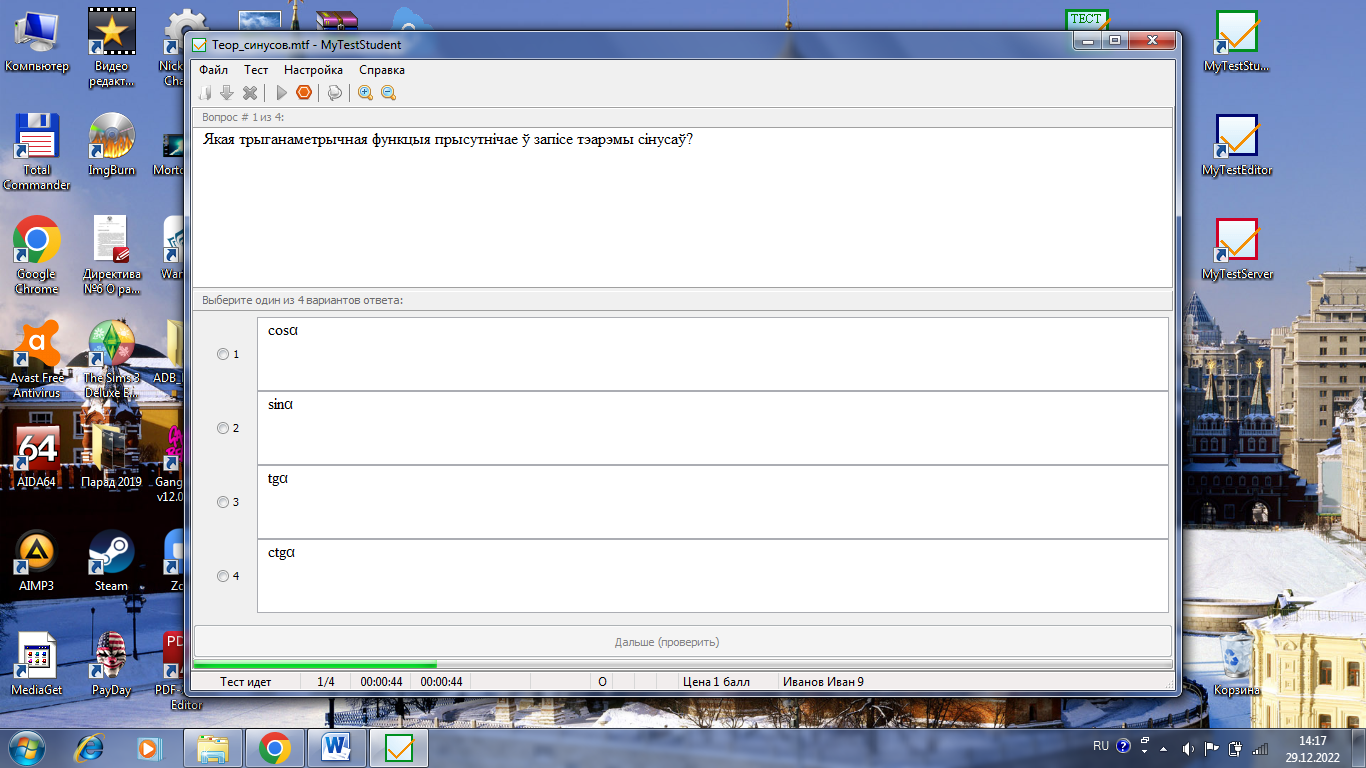 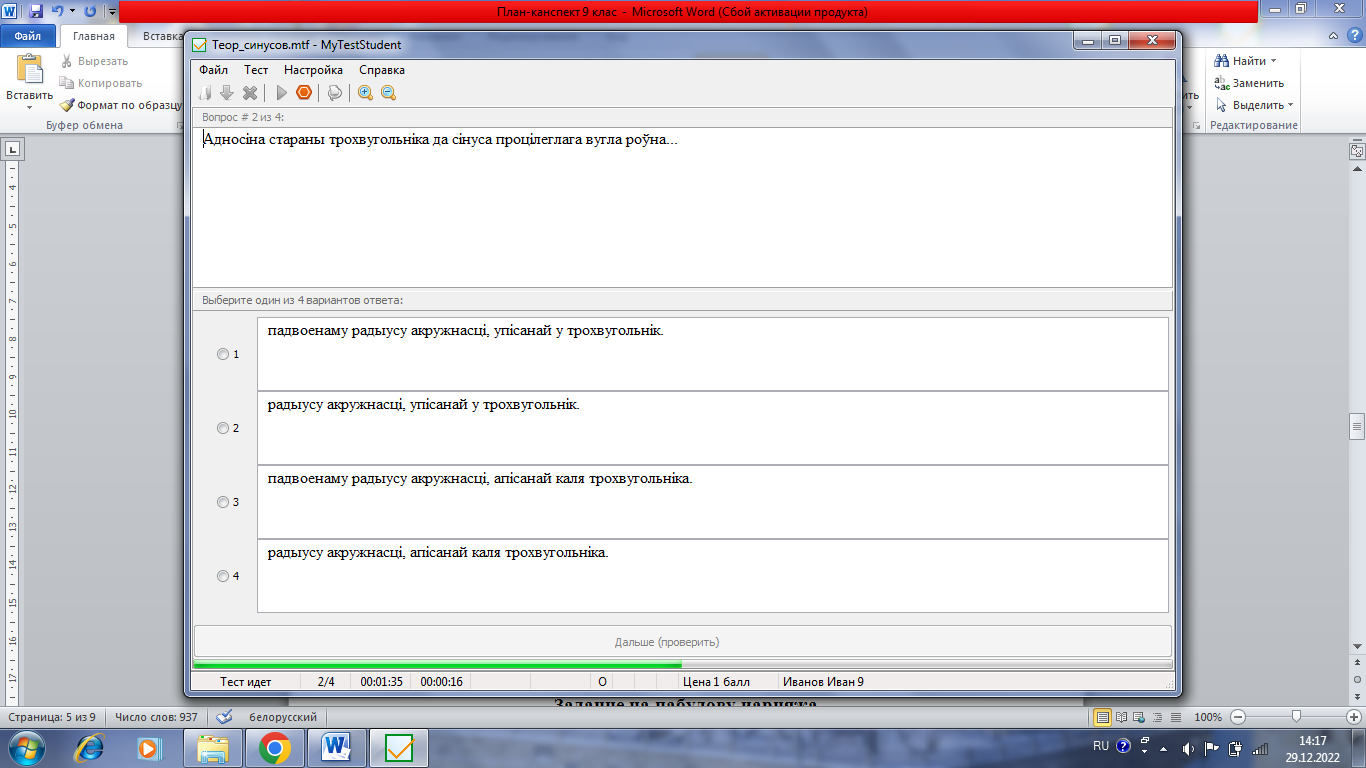 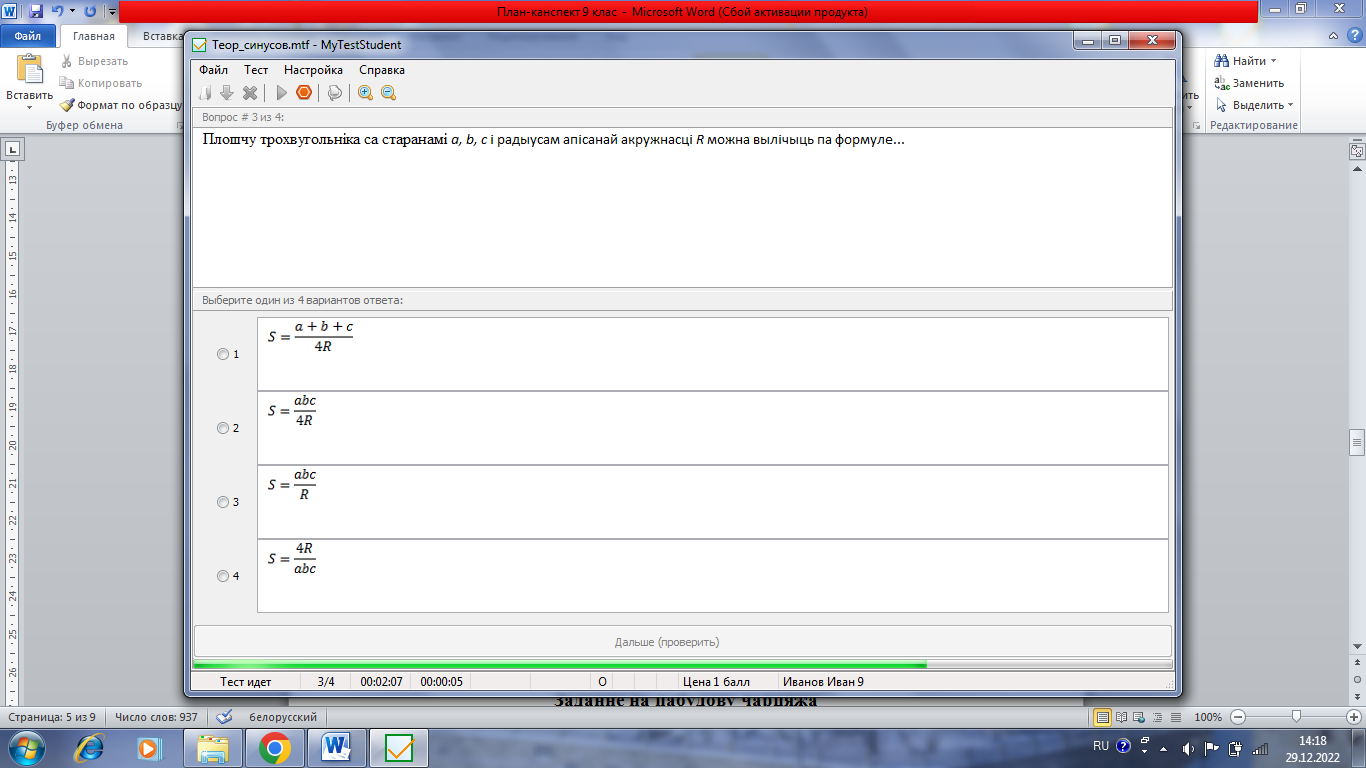 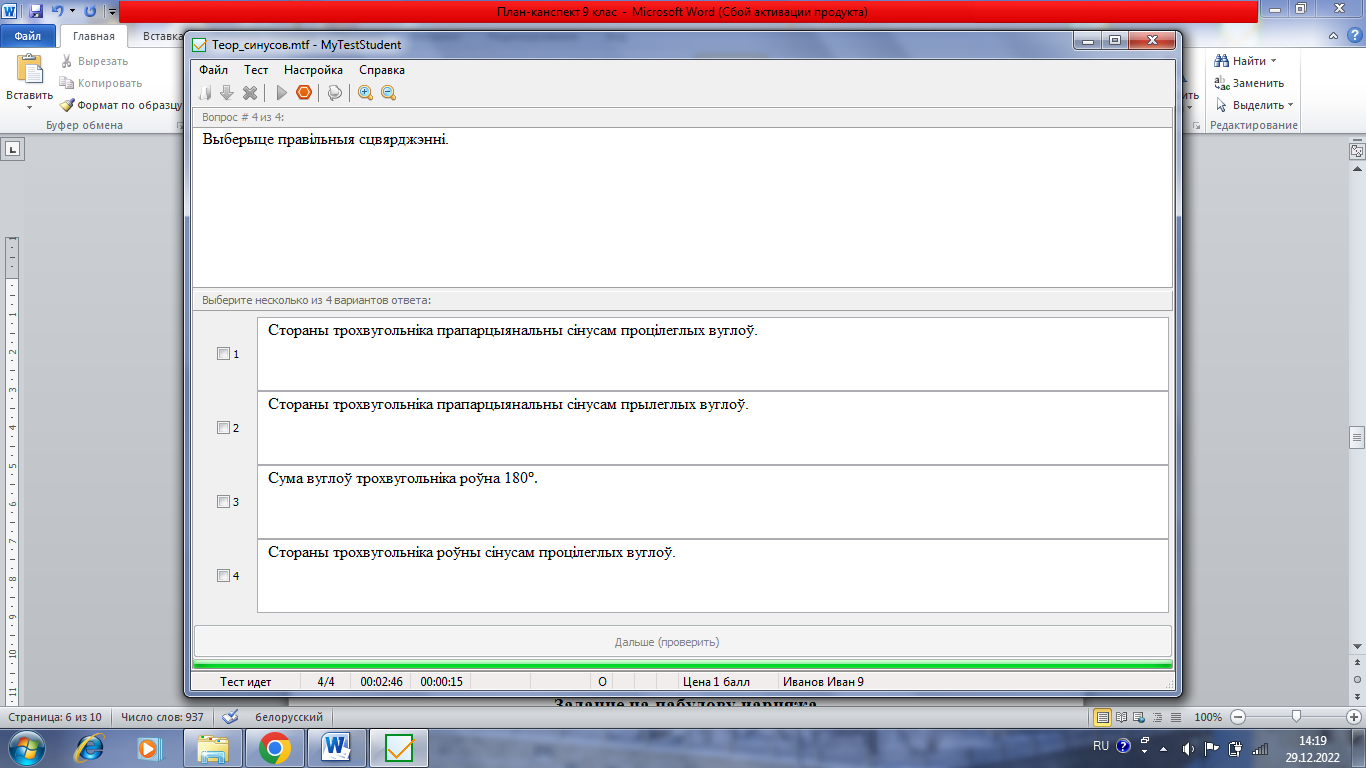 Заданне на пабудову чарцяжаПрозвішча__________________________Імя_________________________________Умова задання.Зрабіце схематычны чарцёж трохвугольніка АВС, улічыўшы, што β=120˚, γ=45˚, a=6,5 см, b≈22 см. Падпішыце дадзеныя значэнні на чарцяжы.Рашэнне.Заданне на ўзнаўленне рашэнняПрозвішча__________________________Імя_________________________________Умова задання.Па даных рысунка неабходна вылічыць вугал, абазначаны пытальнікам. У прыведзеным рашэнні замест шматкроп’я ўстаўце неабходныя запісы, каб рашэнне задачы было поўным.№179(а)№180№181(а)Слайды прэзентацыі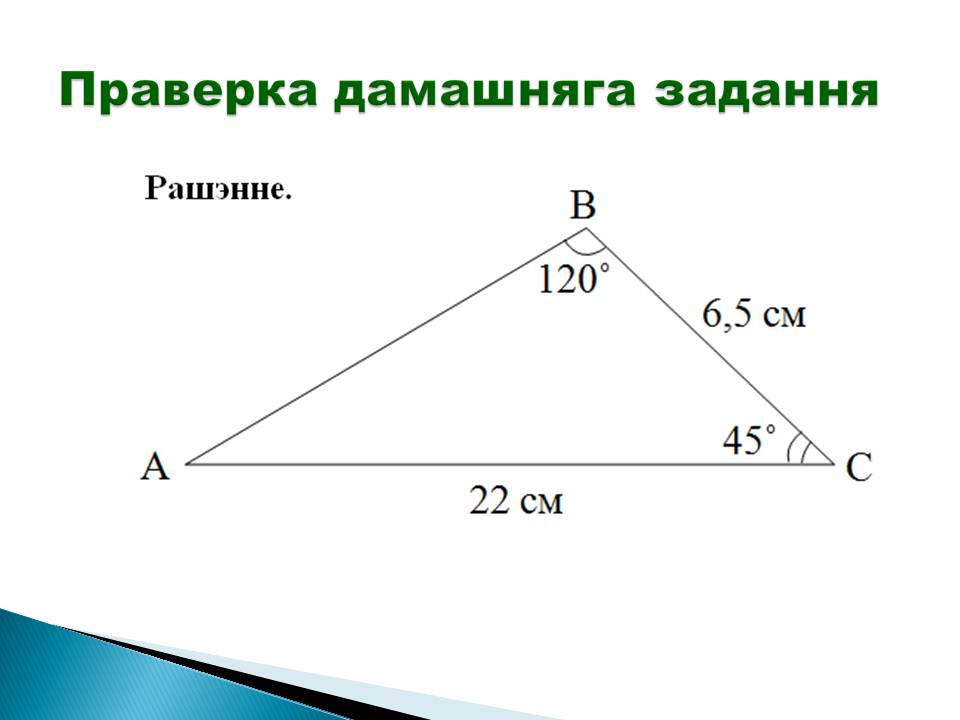 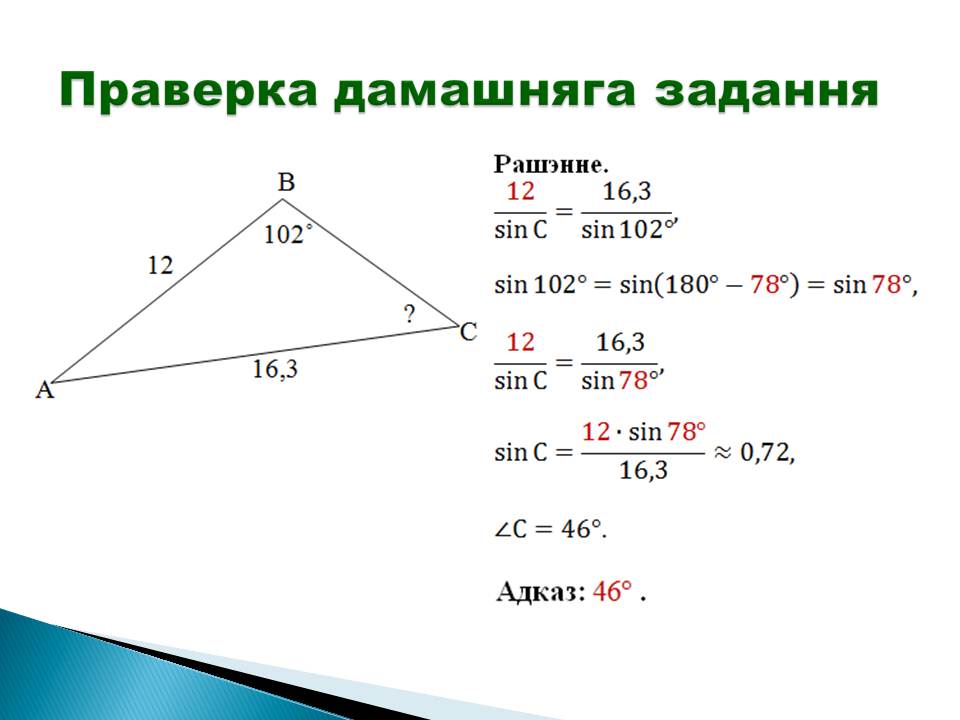 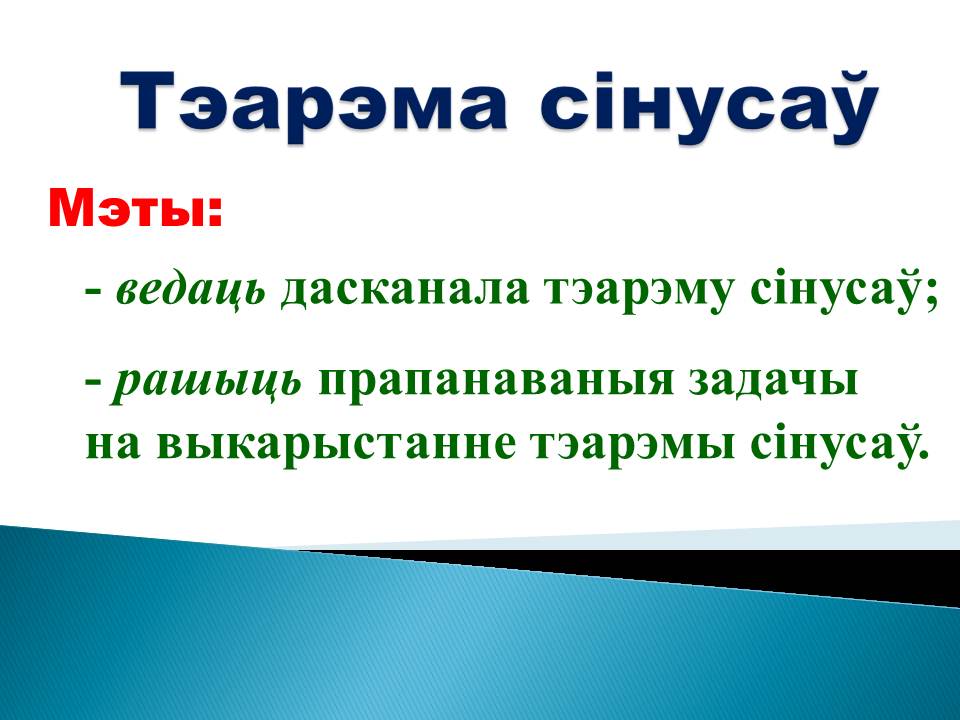 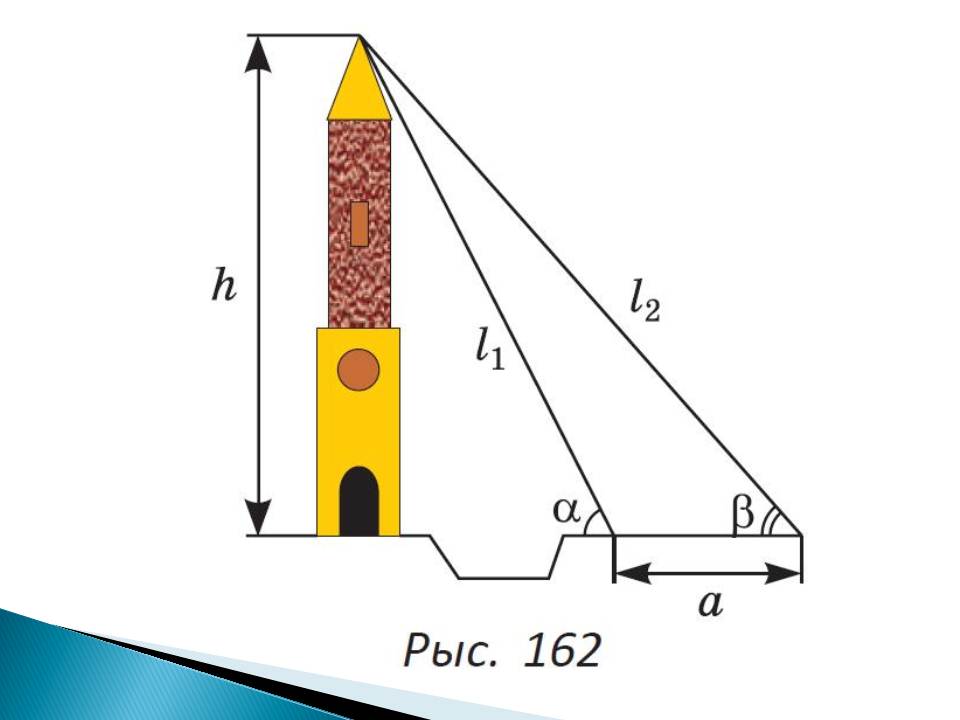 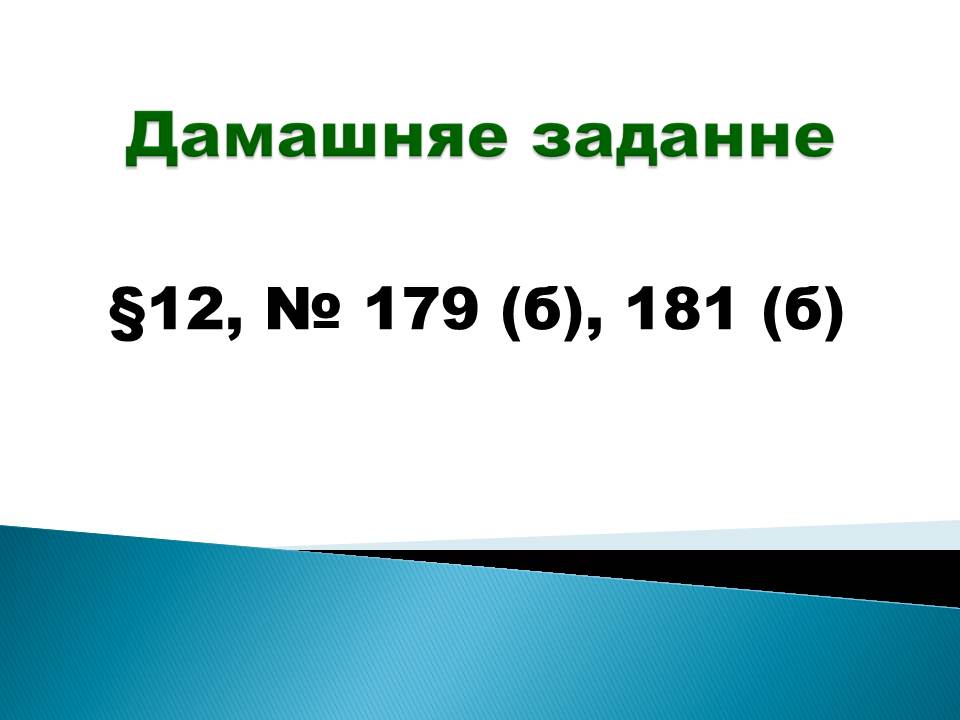 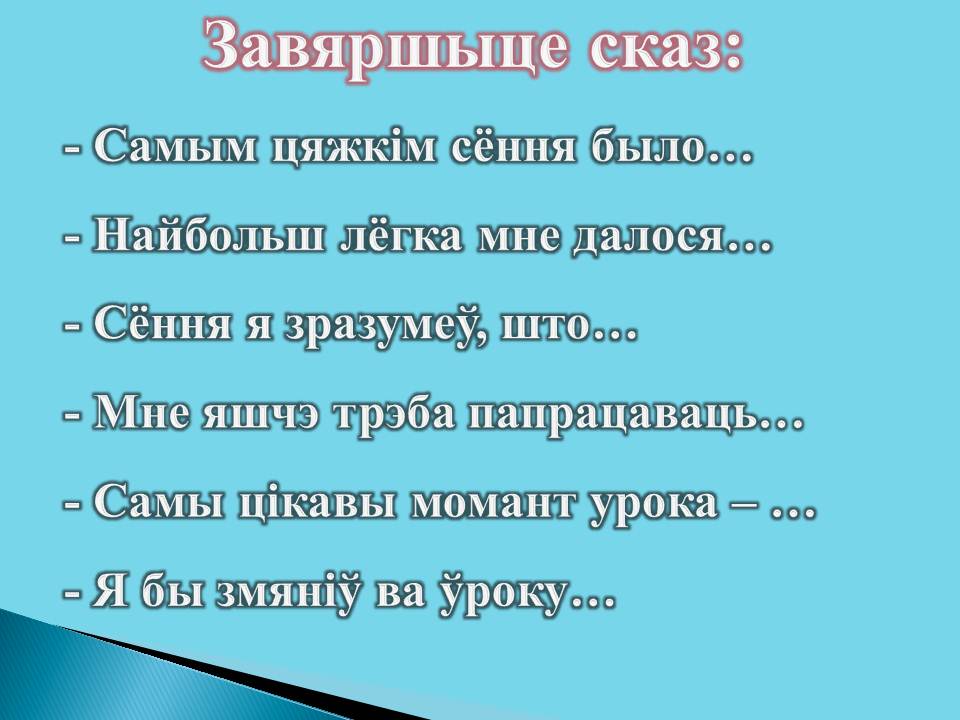 №Прозвішча, імя вучняТэст за камп’ютарамПабудова чарцяжаУзнаўленне рашэнняРабота ля дошкіЗаданне на мадэляваннеАдзнака1Рашэнне.Адказ:… .Адказ:… .